SAINTGITS COLLEGE OF APPLIED SCIENCESFirst Internal Assessment Examination, February 2020B. Com Second Semester (Computer Applications& Taxation)BUSINESS MANAGEMENTTotal	: 50 marks							Name………………………Time	: 2Hours								Roll No ……………………Section AAnswer any 5 questions. Each question carries 2 marks.Define management. What is staffing? What are planning premises? What do you mean by motion study? Define Planning. What is multi use plan?																						(5 X 2 = 10 marks)						Section BAnswer any 5 questions. Each question carries 5 marks.Describe the nature and characteristics of management.Explain the importance of objectives. Explain the concept of universality of management principles. Why management is said to be a profession? Explain What are the advantages of procedures?Explain the different types of single use plans.																									(5 X 5 = 25 marks)Section CAnswer any 1 question. It carries 15marks.Describe Henry Fayol’s principles of management.Discuss the steps involved in planning process.																									(1 X 15 = 15 marks)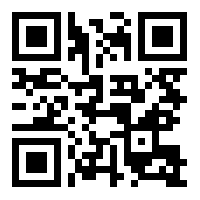 
Scan QR code for the answer scheme